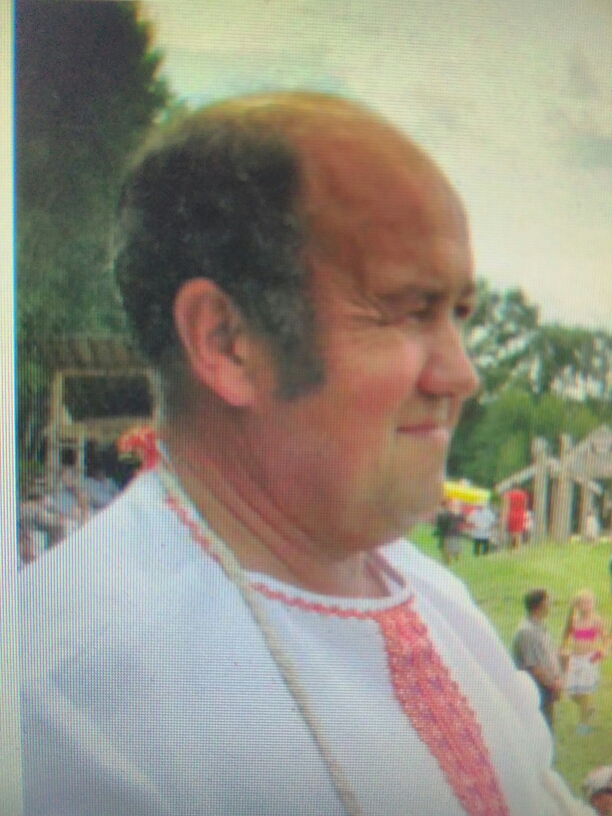 Кузнецов Владимир Викторович родился 02.06.1961 г.Депутат Центрального избирательного округа №1 Кадикасинское сельское поселение Моргаушского района Чувашской Республики. Родился и вырос в д. Кадикасы Моргаушского района. Образование: После окончания школы поступил в Ядринское училище, на тракториста.Карьера: работает в ОАО «Птицефабрика «Моргаушская», по нынешнее время.Семейное положение: женат с 16 июля 1982 года.